Zápis do 1. ročníku základní školyHlubočky-Mariánské Údolí       pro školní rok 2018/2019: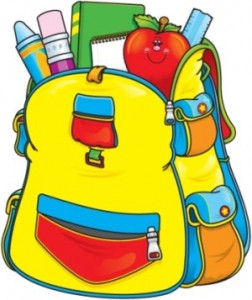 se bude konat 5. dubna 2018 od 14,00 do 18,00 
v budově školyCo je nutné u zápisu do ZŠ doložit:rodný list dítěteobčanský průkaz zákonného zástupce
 rozhodnutí o loňském odkladu povinné školní docházky 
                                                                                                - týká se pouze dětí s odklademcestovní pas a povolení k pobytu -týká se pouze cizinců mimo EUdoporučení PPP, případně odborného lékaře - týká se pouze dětí mladších šesti let 
Odklad povinné školní docházkyŽádosti o odklad povinné školní docházky podává zákonný zástupce v den, kdy bude zápis do 1. třídy. Písemně požádá ŘŠ o odklad povinné školní docházky. Žádost zákonného zástupce musí být doložena doporučujícím posouzením příslušného školského poradenského zařízení a odborného lékaře. Žádost k přijetí povinné školní docházky nebo o odklad povinné školní docházky máte možnost vyplnit v den zápisu ve škole nebo si ji stáhnout na webových stránkách školy, kde je k dispozici k vyplnění i dotazník pro rodiče žáka 1. třídy.Všechny dokumenty týkající se zápisu do 1. třídy či odkladu PŠD najdete také na www.zsmarianskeudoli.eu / organizace školního roku/zápis do 1. třídyPro rodiče, kteří se nemohou ze závažných důvodů dostavit s dítětem k zápisu ve stanoveném termínu, bude po domluvě ŘŠ s nimi stanoven dodatečný termín zápisu.
Mgr. Lucie Hladíková, ředitelka školy